PREVERI SVOJE ZNANJENaštej.a)kmetijske panoge: POLJEDELSTVO, ŽIVINOREJA, SADJARSTVO IN VINOGRADNIŠTVOb) nekdaj delujoče rudnike v Sloveniji:RUDNIK ŽIVEGA SREBRA V IDRIJI, SVINCA IN CINKA V MEŽICI IN URANA V ŽIROVSKEM VRHUc) mineralni zdravilišči v Sloveniji:RADENCI IN ROGAŠKA SLATINAd) 3 najbolj gozdnate države Evrope: FINSKA, ŠVEDSKA, SLOVENIJAe) države v katerih živijo Slovenci kot zamejci: AVSTRIJA- KOROŠKA, ITALIJA- BENEŠKA SLOVENIJA, MADŽARSKA- PORABJEf) reke na katerih so HE: DRAVA, SAVA IN SOČAOpiši značilnosti:a)gorskega turizma: SZ DEL SLOVENIJE, ALPSKE IN PREDALPSKE POKRAJINE, ZIMSKA IN POLETNA SEZONA, SMUČANJE- PROBLEMI- NIZKA SMUČIŠČA, ZASTARELA TEHNIKA, POMANJKANJE SNEŽNE ODEJE, KRATKA SEZONA, POHODNIŠTVO, ALPINIZEM, GORSKO KOLESARJENJE, NARAVNE IN KULUTRNE ZNAMENITOSTI, ZAVAROVANA OBMOČJAb) gospodarski razvoj Velenjske kotline: RAZVOJ PO 2. SVETOVNI VOJNI, IZVEN INDUSTRIJSKEGA POLMESECA, PREMOGOVNIK LIGNITA, TOVARNA GORENJE, TE ŠOŠTANJ, HITRO PRISELJEVANJE DELOVNE SILE, ŠIRJENJE MESTA, ONESNAŽENOST OKOLJA, UGREZNINSKA JEZERAc) vpliv družbenih dejavnikov na kmetijstvo: MAJHNOST POSESTI, RAZDROBLJENOST POSESTI, OBOJE POSLEDICA DEDNEGA PRAVA, KJER SO SE VELIKE POSESTI DELILE MED DEDIČE, DELOVNA SILA JE STAREJŠA, MLADO PREBIVALSTVO ZAPUŠČA KMETIJSKA OBMOČJA, OPUŠČANJE KMETIJSTVAd) pomen Slovenije kot tranzitne države: DOBRA PREHODNOST SLOVENIJE, 5. IN 10. EVROPSKI KORIDOR, PREKO SLOVENIJE NALAŽJI PREHOD, KER JE POSTOPEN, SLOVENIKA IN ILIRIKA, IZ LUKE KOPER CESTNE POVEZAVE V DRŽAVE, KI NIMAJO IZDHODA NA MORJE, VELIKO PROMETA TRANZITNEGA- BLAGO NE IZVIRA NITI NI NAMENJENO SLOVENIJI, POSLEDICE ONESNAŽEVANJE, GNEČA, SLABŠA PROMETNA VARNOSTe) pomen TE za oskrbo z električno industrijo: TRETJINO ELEKTRIČNE ENERGIJE V SLOVENIJI PROIZVEDEJO TE- ŠOŠTANJ, TOPLARNA LJUBLJANA, BRESTANICA, TRBOVLJE (ZAPIRANJE), VELIKA ONESNAŽENOST KOTLIN3. Odgovori s pomočjo fotografije.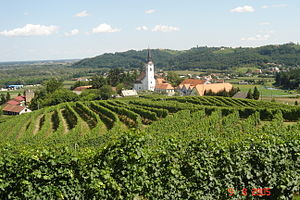 Katero kmetijsko panogo prikazuje slika?VINOGRADNIŠTVOKatera vrsta kmetijstva je to?SPECIALIZIRANO KMETIJSTVOKaj je značilno za to vrsto kmetijstva?DA SE UKVARJAJO SAMO Z ENO DEJAVNOSTJO ALI ENIM PRIDELKOM- TISTIM ZA KATEREGA SO TAM NAJBOLJŠI POGOJINa katero vrsto površja je vezana ta panoga?GRIČEVJAV katerih delih Slovenije je razvita ta panoga?GRIČEVJA OBPANONSKIH IN OBSREDOZEMSKIH POKRAJINReši nemo karto.Označi in imenuj premogovnik lignita- VELENJEZ modro prevleči reko na kateri je največ HE- DRAVAOznači in imenuj edino pristanišče in letališče- LUKA KOPER, LETALIŠČE JOŽETA PUČNIKA LJUBLJANA(NASELJE SPODNJI BRNIK)vriši potek industrijskega polmeseca- OD JESENIC, PREKO KRANJA, LJUBLJANE, ČRNEGA REVIRJA, CELJA DO MARIBORAoznači termalna zdravilišča: Moravske Toplice, Čatež,  Ptuj, Dolenjske Toplice in Strunjanvriši potek Slovenike in Ilirike- SLOVENIKA OD KOPRA PREKO LJUBLJANE DO MARIBORA OD TAM V AVSTRIJO, MADŽARSKO IN HRVAŠKO, ILIRIKA OD HRUŠICE DO JESENIC, LJUBLJANE PROTI NOVEMO MESTU IN NA HRVAŠKOpobarvaj geografsko enoto, ki je najbolj gozdnata v Sloveniji- DINARSKO KRAŠKE POKRAJINE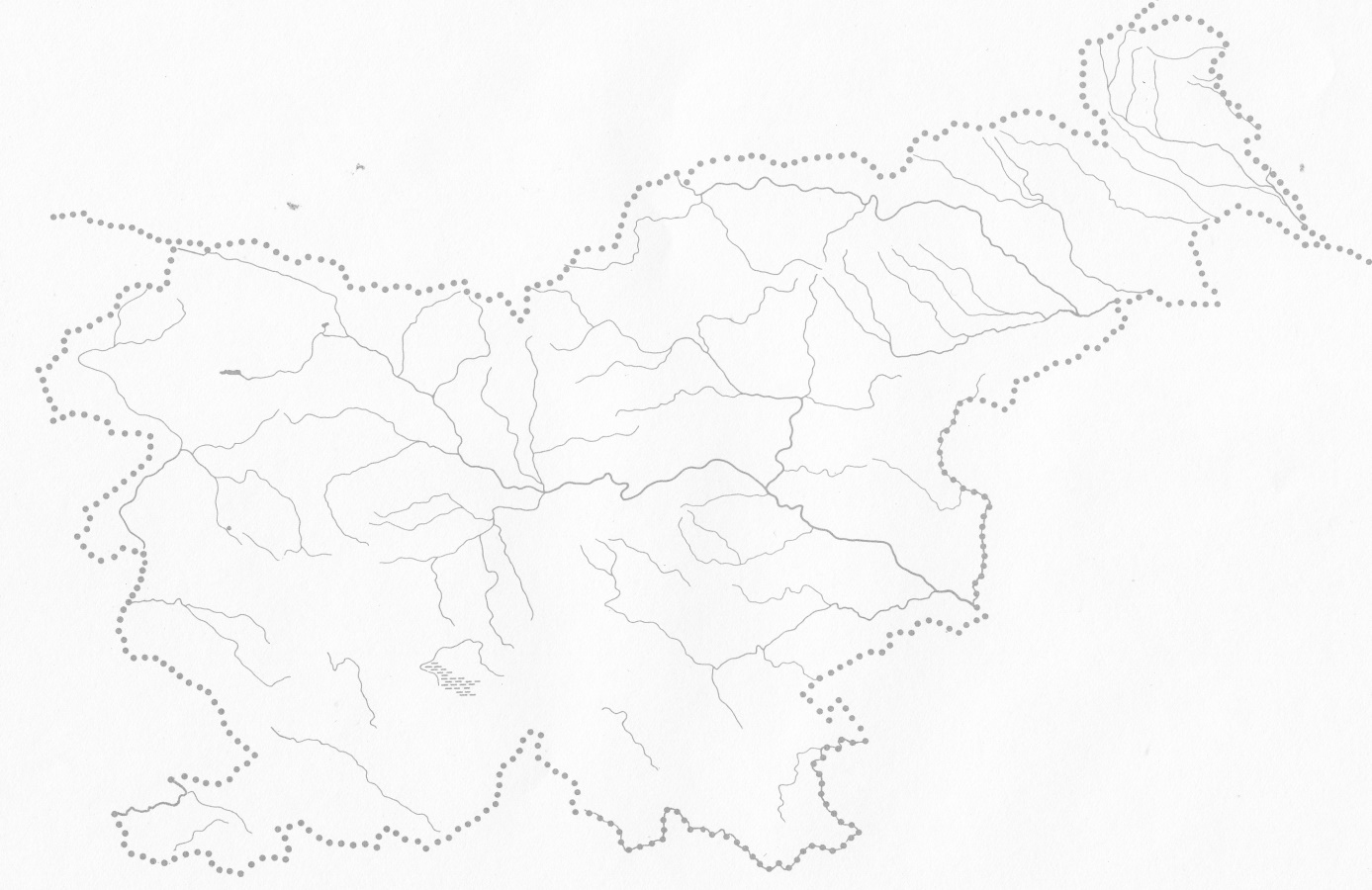 